1. 香港人以哪些方式幫助內地農民脫貧？ 2. 二十多年來香港人共扶助了多少內地的農民？3. 你認為為甚麼中國舊社會貧困人口那麼多？　根據劉志鵬教授的描述，對於內地農民的扶貧方式發生過怎樣的轉變？這種轉變有甚麼好處？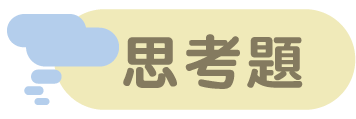 延伸閱讀　 《精準扶貧——一場消滅貧困的攻堅戰》https://chiculture.org.hk/tc/china-today/120觀看短片《扶貧》(第36集)，完成以下的題目。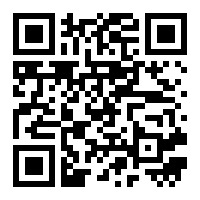 ①幫助農民用電商賣貨①幫助農民用電商賣貨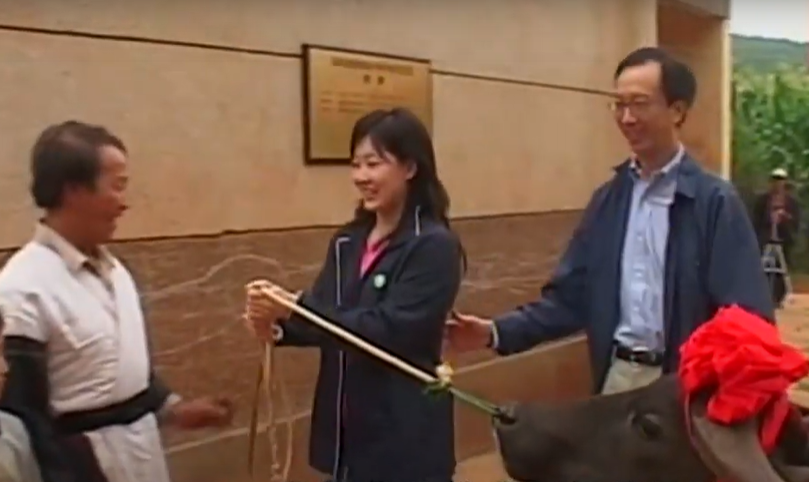 ②為山區人民築橋②為山區人民築橋③教導農民種植較具經濟效益的農作物③教導農民種植較具經濟效益的農作物④貸款給農民飼養牲口④貸款給農民飼養牲口A. ①②③B. ①②③C. ②③④D. ①②④21萬25萬C. 27萬D. 31萬